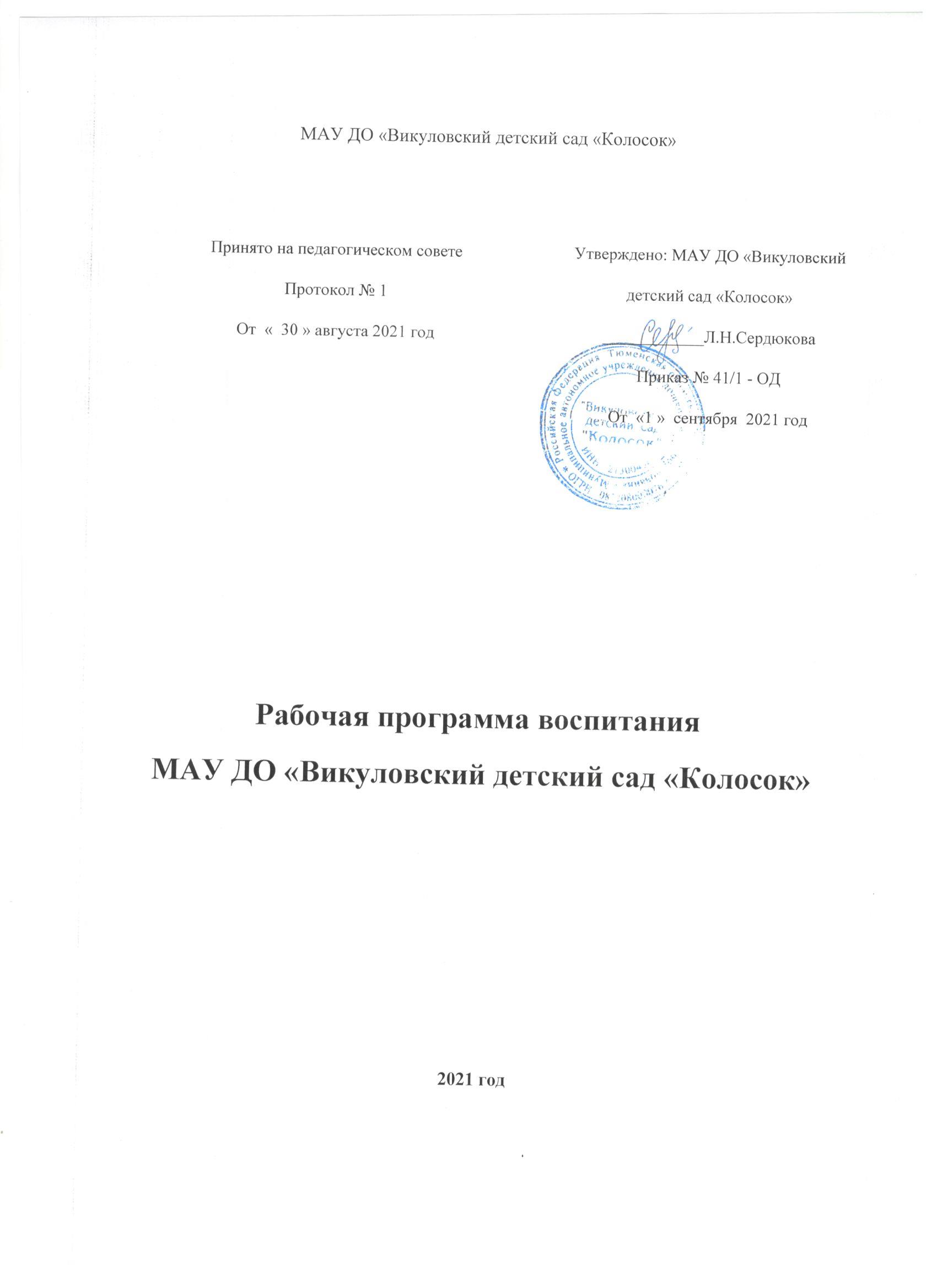 СодержаниеОсобенности воспитательного процесса в детском садуЦель и задачи воспитанияВиды, формы и содержание воспитательной деятельностиОсновные направления самоанализа воспитательной работыОсобенности воспитательного процесса в детском садуВ МАУ ДО «Викуловский детский сад «Колосок» образовательный процесс осуществляется в соответствии с требованиями федерального государственного образовательного стандарта дошкольного образования, утвержденного приказом Минобрнауки России от 17.10.2013 № 1155 (далее – ФГОС ДО). В связи с этим обучение и воспитание объединяются в целостный процесс на основе духовно-нравственных и социокультурных ценностей и принятых в обществе правил и норм поведения в интересах человека, семьи, общества. Основной целью педагогической работы  МАУ ДО «Викуловский детский сад «Колосок» является формирования общей культуры личности детей, в том числе ценностей здорового образа жизни, развития их социальных, нравственных, эстетических, интеллектуальных, физических качеств, инициативности, самостоятельности и ответственности ребенка, формирования предпосылок учебной деятельности.Процесс воспитания в ДОО основывается на общепедагогических принципах, изложенных в ФГОС дошкольного образования (Раздел I, пункт 1.2.): - поддержка разнообразия детства; -  сохранение уникальности и самоценности детства как важного этапа в общем развитии человека, самоценность детства - понимание (рассмотрение) детства как периода жизни значимого самого по себе, без всяких условий; значимого тем, что происходит с ребенком сейчас, а не тем, что этот период есть период подготовки к следующему периоду - личностно-развивающий и гуманистический характер взаимодействия взрослых (родителей (законных представителей), педагогических и иных работников Организации) и детей; - уважение личности ребенка. Программа воспитания реализуется в течение всего времени нахождения ребенка в детском саду: в процессе НОД, режимных моментах, совместной деятельности с детьми и индивидуальной работы.Ведущей в воспитательном процессе является игровая деятельность. Игра широко используется  как самостоятельная форма работы с детьми и как эффективное средство и метод развития, воспитания и обучения в других организационных формах. Приоритет отдается творческим играм (сюжетно-ролевые, строительно-конструктивные, игры-драматизации и инсценировки, игры с элементами труда и художественно деятельности) и игры с правилами (дидактические, интеллектуальные, подвижные, хороводные т.п.).Отдельное внимание уделяется самостоятельной деятельности воспитанников. Ее содержание и уровень зависят от возраста и опыта детей, запаса знаний, умений и навыков, уровня развития творческого воображения, самостоятельности, инициативы, организаторских способностей, а также от имеющейся материальной базы и качества педагогического руководства. Организованное проведение этой формы работы обеспечивается как непосредственным, так и опосредованным руководством со стороны воспитателя.Индивидуальная работа с детьми всех возрастов проводится в свободные часы (во время утреннего приема, прогулок и т.п.) в помещениях и на свежем воздухе. Она организуется с целью активизации пассивных воспитанников, организации дополнительных занятий с отдельными детьми, которые нуждаются в дополнительном внимании и контроле, например, часто болеющими, хуже усваивающими учебный материал при фронтальной работе и т.д.Воспитательный процесс в МАУ ДО «Викуловский детский сад «Колосок»  организуется в развивающей среде, которая образуется совокупностью природных, предметных, социальных условий и пространством собственного «Я» ребенка. Среда обогащается за счет не только количественного накопления, но и через улучшение качественных параметров: эстетичности, гигиеничности, комфортности, функциональной надежности и безопасности, открытости изменениям и динамичности, соответствия возрастным и половым особенностям детей, проблемной насыщенности и т.п. Воспитатели заботятся о том, чтобы дети свободно ориентировались в созданной среде, имели свободный доступ ко всем его составляющим, умели самостоятельно действовать в нем, придерживаясь норм и правил пребывания в различных помещениях и пользования материалами, оборудованием.Приоритетным в учебно - воспитательном процессе МАУ ДО «Викуловский детский сад «Колосок»  является познавательное развитие воспитанников. Познавательная активность является одной из самых важных процессов жизнедеятельности детей, она воспитывает и развивает. В соответствии со Стандартом, познавательное развитие – это одна из пяти образовательных областей программы дошкольного образования, которая предполагает развитие интересов детей, любознательности и познавательной мотивации; формирование познавательных действий, становление сознания; развитие воображения и творческой активности; формирование первичных представлений о себе, других людях, объектах окружающего мира, о свойствах и отношениях объектов окружающего мира, о малой родине и Отечестве.Таким образом, актуальность данной темы обусловлена тем, что дошкольный возраст важный период в жизни человека. В этом возрасте закладываются основы будущей личности, формируются предпосылки не только физического и нравственного, но и умственного развития ребёнка. И если ребёнку, испытывающему трудности в овладении знаниями, умениями, навыками, не помочь развить познавательные способности (так необходимые в обучении) в дошкольном возрасте, то при переходе его в школу, он столкнётся с огромным количеством трудностей при усвоении учебного материала.Основные задачи образовательной деятельности по познавательному развитию:Развитие сенсорной культуры;Развитие познавательно – исследовательской деятельности;Развитие конструктивной деятельности;Развитие элементарных математических представлений;Формирование целостной картины мира, расширение кругозора детей. Без повышения уровня профессионализма нельзя рассчитывать на позитивные результаты, поэтому цель методической работы в этом учебном году – это повышение профессиональной компетентности педагогов по математическому развитию дошкольников. Дополнительные образовательные услуги  в ДОУ частично направлены на познавательное развитие детей. Такие кружки как «Юный исследователь», «Цветная математика», «Заниматика», «Развивайка» соответствуют данному направлению.Значительное внимание в воспитании детей уделяется труду, как части нравственного становления. Воспитательная деятельность направлена на формирование эмоциональной готовности к труду, элементарных умений и навыков в различных видах труда, интереса к миру труда взрослых людей. Важным аспектом является индивидуальный и дифференцированный подходы к детской личности (учет интересов, предпочтений, способностей, усвоенных умений, личностных симпатий при постановке трудовых заданий, объединении детей в рабочие подгруппы и т.д.) и моральная мотивация детского труда.Для МАУ ДО «Викуловский детский сад «Колосок»  важно интегрировать семейное и общественное дошкольное воспитание, сохранить приоритет семейного воспитания, активнее привлекать семьи к участию в учебно-воспитательном процессе. С этой целью проводятся родительские собрания, консультации, беседы и дискуссии, круглые столы, тренинги, викторины, дни открытых дверей, просмотры родителями отдельных форм работы с детьми, кружки, применяются средства наглядной пропаганды (информационные бюллетени, родительские уголки, тематические стенды, фотовыставки и др.), привлекаются родители к проведению праздников, развлечений, походов, экскурсий и др.Цель и задачи воспитанияСовременный национальный воспитательный идеал — это высоконравственный, творческий, компетентный гражданин России, принимающий судьбу Отечества как свою личную, осознающий ответственность за настоящее и будущее своей страны, укоренённый в духовных и культурных традициях многонационального народа Российской Федерации.Исходя из этого воспитательного идеала, а также основываясь на базовых для нашего общества ценностях (таких как семья, труд, отечество, природа, мир, знания, культура, здоровье, человек) формулируется общая цель воспитания в МАУ ДО «Викуловский детский сад «Колосок» 1) в усвоении ими знаний основных норм, которые общество выработало на основе этих ценностей (то есть, в усвоении ими социально значимых знаний);2) в развитии их позитивных отношений к этим общественным ценностям (то есть в развитии их социально значимых отношений);3) в приобретении ими соответствующего этим ценностям опыта поведения, опыта применения сформированных знаний и отношений на практике (то есть в приобретении ими опыта осуществления социально значимых дел).Данная цель ориентирует педагогов не на обеспечение соответствия личности ребенка единому уровню воспитанности, а на обеспечение позитивной динамики развития его личности. В связи с этим важно сочетание усилий педагога по развитию личности ребенка и усилий самого ребенка по своему саморазвитию. Их сотрудничество, партнерские отношения являются важным фактором успеха в достижении цели.Достижению поставленной цели воспитания дошкольников будет способствовать решение следующих основных задач:развитие социальных, нравственных, физических, интеллектуальных, эстетических качеств; создание благоприятных условий для гармоничного развития каждого ребенка в соответствии с его возрастными, гендерными, индивидуальными особенностями и склонностями;формирование общей культуры личности, в том числе ценностей здорового и устойчивого образа жизни, инициативности, самостоятельности и ответственности, активной жизненной позиции;развитие способностей и творческого потенциала каждого ребенка;организация содержательного взаимодействия ребенка с другими детьми, взрослыми и окружающим миром на основе гуманистических ценностей и идеалов, прав свободного человека;воспитание патриотических чувств, любви к Родине, гордости за ее достижения на основе духовно-нравственных и социокультурных ценностей и принятых в обществе правил и норм поведения в интересах человека, семьи, общества;воспитание чувства собственного достоинства в процессе освоения разных видов социальной культуры, в том числе и многонациональной культуры народов России и мира, умения общаться с разными людьми;объединение воспитательных ресурсов семьи и дошкольной организации на основе традиционных духовно-нравственных ценностей семьи и общества; установление партнерских взаимоотношений с семьей, оказание ей психолого-педагогической поддержки, повышение компетентности родителей (законных представителей) в вопросах воспитания, развития и образования детей.Виды, формы и содержание воспитательной деятельностиСодержание программы воспитания реализуется в ходе освоения детьми дошкольного возраста всех образовательных областей, обозначенных в ФГОС ДО, одной из задач которого является объединение воспитания и обучения в целостный образовательный процесс на основе духовно-нравственных и социокультурных ценностей и принятых в обществе правил и норм поведения в интересах человека, семьи, общества: - социально-коммуникативное развитие; - познавательное развитие; - речевое развитие; - художественно-эстетическое развитие; - физическое развитие. ТРЕБОВАНИЯ ФГОС ДО К СОДЕРЖАНИЮ ПРОГРАММЫ ВОСПИТАНИЯ  В СООТВЕТСТВИИ С ОБРАЗОВАТЕЛЬНЫМИ ОБЛАСТЯМИ Социально - коммуникативное развитие  Усвоение норм и ценностей, принятых в обществе, включая моральные и нравственные ценности; развитие общения и взаимодействия ребенка со взрослыми и сверстниками; становление самостоятельности, целенаправленности и саморегуляции собственных действий; развитие социального и эмоционального интеллекта, эмоциональной отзывчивости, сопереживания, формирование готовности к совместной деятельности со сверстниками, формирование уважительного отношения и чувства принадлежности к своей семье и к сообществу детей и взрослых в Организации; формирование позитивных установок к различным видам труда и творчества; формирование основ безопасного поведения в быту, социуме, природе. Познавательное развитие Развитие интересов детей, любознательности и познавательной мотивации; формирование познавательных действий, становление сознания; развитие воображения и творческой активности; формирование первичных представлений о себе, других людях, объектах окружающего мира, о свойствах и отношениях объектов окружающего мира (форме, цвете, размере, материале, звучании, ритме, темпе, количестве, числе, части и целом, пространстве и времени, движении и покое, причинах и следствиях и др.), о малой родине и Отечестве, представлений о социокультурных ценностях нашего народа, об отечественных традициях и праздниках, о планете Земля как общем доме людей, об особенностях ее природы, многообразии стран и народов мира. Речевое  развитие Владение речью как средством общения и культуры; обогащение активного словаря; развитие связной, грамматически правильной диалогической и монологической речи; развитие речевого творчества; знакомство с книжной культурой. Художественноэстетическое развитие Развитие предпосылок ценностно-смыслового восприятия и понимания произведений искусства (словесного, музыкального, изобразительного), мира природы; становление эстетического отношения к окружающему миру; формирование элементарных представлений о видах искусства; восприятие музыки, художественной литературы, фольклора; стимулирование сопереживания персонажам художественных произведений. Физическое развитие Становление целенаправленности и саморегуляции в двигательной сфере; становление ценностей здорового образа жизни, овладение его элементарными нормами и правилами (в питании, двигательном режиме, закаливании, при формировании полезных привычек и др.).  Практическая реализация цели и задач воспитания осуществляется в рамках следующих направлений воспитательной работы МАУ ДО «Викуловский детский сад «Колосок». Каждое из них представлено в соответствующем модуле.Модуль 1.  «НЕПОСРЕДСТВЕННО ОБРАЗОВАТЕЛЬНАЯ ДЕЯТЕЛЬНОСТЬ» В нашем ДОО процессы обучения и воспитания взаимосвязаны и непрерывны. Не получится обучать ребенка, не воспитывая его, и наоборот: воспитательный процесс предполагает обучение чему-либо. Тем не менее, в детском саду усилена воспитательная составляющая НОД, где особое внимание уделяется развитию таких качеств личности ребенка как нравственность, патриотизм, трудолюбие, доброжелательность, любознательность, инициативность, самостоятельность. Цель деятельности педагога – создание условий для развития личностных качеств детей дошкольного возраста. В соответствии с ФГОС ДО задачи воспитания реализуются в рамках всех образовательных областей. Задачи:Социально-коммуникативное развитие - Способствовать усвоению норм и ценностей, принятых в обществе, включая моральные и нравственные ценности; -  Поощрять стремление в своих поступках следовать положительному примеру, быть полезным обществу  - Развивать коммуникативные качества: способность устанавливать и поддерживать межличностные контакты; - Воспитывать уважительное и доброжелательное отношение к окружающим людям  - Воспитывать чувство любви и привязанности к своей Родине, родному дому, семье - Поощрять проявление таких качеств, как отзывчивость, справедливость, скромность, трудолюбие, дисциплинированность  - Обогащать представления о труде взрослых, о значении их труда для общества; - Воспитывать уважение к народам мира, их культуре и традициям ;Познавательное развитие - Приобщать детей к истории, культуре и традициям народов родного края; - Формировать представления о социокультурных ценностях нашего народа, об отечественных традициях и праздниках, о планете Земля как общем доме людей;  - Формировать положительное и бережное отношение к природе;- Способствовать желанию самостоятельно добывать знания посредством наблюдения, слушания книг, экспериментирования, обсуждения, рассматривания иллюстраций;- Формировать позитивное и ценностное отношение к планете Земля как общему дому человеческого сообщества;Речевое развитие - Развивать все стороны устной речи дошкольников для общения с другими людьми на различные темы; - Формировать умение оптимально использовать речевые возможности и средства в конкретных условиях общения; - Воспитывать культуру речевого общения, доброжелательность и корректность;- Способствовать эмоционально-ценностному восприятию литературных произведений, умению высказать свое личностное отношение к героям сказок, рассказов, стихотворений; - Поощрять способность аргументированно отстаивать свою точку зрения в разговоре, приучать к самостоятельности суждений;Художественно-эстетическое развитие - Создавать благоприятные условия для раскрытия творческих способностей детей;- Развивать эстетический вкус, эмоции, чувство прекрасного при восприятии произведений словесного, музыкального и изобразительного искусства; - Обращать внимание дошкольников на красоту окружающих предметов и объектов природы; - Способствовать становлению эстетического отношения к окружающему миру; - Воспитывать любовь к родному краю и Отчизне посредством художественно - эстетической деятельности; - Стимулировать сопереживание персонажам музыкальных и изобразительных произведений; Физическое развитие- Формировать у детей потребность в здоровом образе жизни;- Формировать привычку следить за чистотой тела, опрятностью одежды, прически;- Воспитывать культуру еды;- Развивать физические качества дошкольников через приобщение к народным играм и забавам; - Поощрять стремление детей участвовать в спортивно-оздоровительных мероприятиях. В процессе НОД применяются такие методы работы, которые дают возможность дошкольникам выразить своё мнение, обсудить проблему, согласовать со сверстниками и взрослым какое-то действие, приобрести опыт межличностных отношений.  Традиционным для ДОО является календарно-тематическое планирование, в соответствии с которым происходит воспитательная работа с дошкольниками в рамках непосредственно-образовательной деятельности.  КАЛЕНДАРНО-ТЕМАТИЧЕСКОЕ ПЛАНИРОВАНИЕ  Виды совместной деятельности: игровая, познавательная, коммуникативная, продуктивная, двигательная, трудовая, художественно-эстетическая. ОСНОВНЫЕ ФОРМЫ И СОДЕРЖАНИЕ ДЕЯТЕЛЬНОСТИ. 1. Образовательные ситуации. В процессе образовательных ситуаций у детей формируются представления о социальных нормах общества, об истории и культуре своего народа, своей Родины и другие социально-ценностные представления. Образовательные ситуации носят интегрированный характер, так как включают воспитательные задачи, которые реализуются в разных видах деятельности по одной тематике: в игровой, познавательной, коммуникативной, художественно-эстетической и физической деятельности. 2.  Мотивационно-побудительные игровые ситуации (игры-приветствия, загадки, сюрпризные моменты, приглашение к путешествию). Применяются для развития у дошкольников интереса и желания участвовать в деятельности, создания положительного эмоционального фона. 3.  Обсуждение. Детям демонстрируются примеры нравственного поведения, проявления человеколюбия и добросердечности посредством чтения, решения проблемных ситуаций, примеров из жизни. В ходе обсуждения уточняются социальные представления воспитанников, формируются их личные нормы и правила. 4.  Коммуникативные игры. Направлены на формирование умения общаться со взрослыми и сверстниками. Проводятся в атмосфере доброжелательности, непринуждённой обстановки и эмоциональной вовлечённости каждого ребенка. 5.   Дидактические игры.  Это игры активного обучения. Посредством доступной и привлекательной формы деятельности уточняются и углубляются знания и представления детей, анализируются конкретные ситуации, осуществляется игровое проектирование.   6.  Продуктивная деятельность. Включает рисование, лепку, аппликацию, конструирование, изготовление поделок, игрушек. Дети становятся активными участниками своего собственного развития, так как видят результат своего труда. У них развивается творческая самостоятельность и инициатива. 7.  Игры-практикумы. Ребёнок не только слушает и наблюдает, но и активно действует. Включаясь в практическую деятельность, дошкольники учатся регулировать взаимоотношения со сверстниками в рамках игрового взаимодействия. 8.  Применение ИКТ.   На занятиях используются мультимедийные  презентации, видеофильмы, мультфильмы по различным направлениям: нравственные ценности, природный мир, история и культура родного края, здоровый образ жизни. МОДУЛЬ 2.  «ТРАДИЦИИ ДЕТСКОГО САДА» Традиции являются основной воспитательной работы в ДОО. Традиционные мероприятия, проводимые в детском саду – это эмоциональные события, которые воспитывают у детей чувство коллективизма, дружбы, сопричастности к народным торжествам, государственным праздникам, общим делам, совместному творчеству. В тоже время, в рамках общего мероприятия ребенок осознает важность своего личного вклада в отмечаемое событие, так как он может применить свои знания и способности в процессе коллективной деятельности. Цель проведения традиционных мероприятий – организация в ДОО единого воспитательного пространства для формирования социального опыта дошкольников в коллективе других детей и взрослых. Задачи: - Формировать представления о нормах и правилах общения детей друг с другом и с окружающими взрослыми. - Формировать умение каждого ребенка устанавливать и поддерживать необходимые контакты с детьми разных возрастных групп. - Способствовать освоению социальных ролей: мальчик/девочка, старший/младший, член коллектива, житель своего поселка, своего города, гражданин своей страны. - Приобщать к истории и культуре народов России в процессе традиционных коллективных мероприятий. - Развивать  нравственность, патриотизм, инициативу и самостоятельность воспитанников в различных коллективных видах детской деятельности. - Воспитывать доброжелательность и положительное эмоциональное отношение к окружающим людям.  Тематика традиционных мероприятий определяется исходя из необходимости детского опыта, приобщения к ценностям, истории и культуре своего народа.  Традиционным для ДОО является проведение на уровне ДОО: - государственных праздников «День Победы», «День защитника Отечества», «Международный женский день», «День матери»;- сезонных праздников   «Праздник осени», «Новый год», «Праздник лета»;- тематических мероприятий «День знаний», «Театральная неделя», «День открытых дверей»,  «Здоровое питание», «Движение  и здоровье»  - социальных  акций «Окна Победы», «Сад Победы», «Георгиевская ленточка».  Виды совместной деятельности: игровая, познавательная, коммуникативная, продуктивная, двигательная, трудовая, художественно-эстетическая. ОСНОВНЫЕ ФОРМЫ И СОДЕРЖАНИЕ ДЕЯТЕЛЬНОСТИ. 1. Проекты. В настоящее время проекты являются самой распространенной формой взаимодействия всех участников образовательных отношений. Традиционные события оформляются в различные проекты, где предусматриваются различные виды детской деятельности и формы проведения. В конце каждого проекта проводится итоговое мероприятие. 2. Совместные игры. Это одна из основных форм воспитательного взаимодействия в процессе традиционных мероприятий. Применяются различные игры: сюжетно-ролевые, творческие, подвижные, народные, игры-драматизации, квест-игры. 3.  Социальные и акции. В акциях принимают участие сотрудники, родители, воспитанники детского сада. В ходе акций у дошкольников формируется их активная жизненная позиция.4. Музыкально-театрализованные представления. Данные представления проводятся в виде развлечений, театральных постановок. 5. Спортивные и оздоровительные мероприятия. В рамках многих традиционных событий предусматриваются  различные виды двигательной деятельности (физкультурные досуги, соревнования, эстафеты), которые развивают у детей потребность в здоровом образе жизни и воспитывают любовь к спорту. 6.  Экскурсии.  В старшем дошкольном возрасте экскурсоводами могут  являться не только воспитатели, но и дети.7. Праздники.  Подготовка к празднику является отличным стимулом для детей на занятиях по развитию речи и музыке. Малыши разучивают песни, стихи и танцевальные движения не просто так, а для того, чтобы потом продемонстрировать все свои умения родителям на детском утреннике, да еще получить за это подарки, которые тоже занимают не последнее место в мотивации ребенка. Таким образом, воспитатель всегда может объяснить ребенку, для чего проводится то или иное занятие и почему нужно стараться. А когда у малыша есть конкретный стимул, он и заниматься будет усерднее.Во-вторых, праздник – это возможность для родителей получить представление о том, какие у ребенка взаимоотношения с коллективом и с другими детьми.В-третьих, праздник в детском саду позволяет родителям сравнить навыки своего ребенка с умениями сверстников, и, возможно, выделить какие-то проблемные моменты, над которыми стоит поработать дома. Помимо этого педагоги могут оценить поведение ребенка в коллективе: насколько он общителен, не стесняется ли он, и достаточно ли он дисциплинирован.Педагогический коллектив вправе не приглашать на праздники в ясельных группах, потому что малыши нередко реагируют слезами на появление родителей, к которым нельзя подойти, и теряют весь интерес к празднику. Во время эпидемиологических вспышек присутствие родителей тоже, как правило, не допускается.Конкретная форма проведения праздника определяется календарным планом воспитательной работы МАУ ДО «Викуловский детский сад «Колосок».МОДУЛЬ 3.  «Творческие соревнования»Творческие соревнования позволяют провести воспитательную работу с ребенком сразу по нескольким направлениям: социально-коммуникативное развитие, умственное и эстетическое воспитание, вовлечение родителей в процесс воспитания, интеграция воспитательных усилий.Творческое соревнование – не просто мероприятие в стенах детского сада, это продолжение и расширение образовательного процесса, где развитие получают все участники процесса: ребенок, родитель и педагог. Родитель и ребенок учатся и приобретают опыт по взаимодействию для достижения общей цели, реализуя общие задачи. Родитель учится быть терпеливым и вдумчивым. Ребенок получает первый социальный опыт участия в конкурсном движении, а родитель учится относиться к соревнованиям серьезно, знакомясь с положениями, условиями и системой оценки.Творческие соревнования создают условия для приобретения социального опыта участия ребенка в конкурсном движении и формирование у родителей педагогической культуры по подготовке и поддержке своего ребенка в участии в конкурсах.МАУ ДО «Викуловский детский сад «Колосок» проводит творческие соревнования в различных формах, например, конкурсы, выставки, фестивали. Конкретная форма проведения творческого соревнования определяется календарным планом воспитательной работы. Через весь процесс подготовки, организации и проведения творческих соревнования педагогический коллектив детского сада решает для себя важную задачу по воспитанию родителя и преемственности развития ребенка в семье и детском саду.МОДУЛЬ 4.  «ВЗАИМОДЕЙСТВИЕ С РОДИТЕЛЯМИ»Необходимость взаимодействия педагогов с родителями традиционно признаётся важнейшим условием эффективности воспитания детей. Более того, в соответствии с ФГОС ДО сотрудничество с родителями является одним из основных принципов дошкольного образования. Нельзя забывать, что личностные качества (патриотизм, доброжелательность, сострадание, чуткость, отзывчивость) воспитываются в семье, поэтому   участие родителей в работе ДОО, в совместных с детьми мероприятиях, их личный пример   –    все это вместе дает положительные результаты в воспитании детей, приобщении к социокультурным нормам. Поэтому активное включение родителей в единый совместный воспитательный процесс позволяет реализовать все поставленные задачи и значительно повысить уровень партнерских отношений. Цель взаимодействия - объединение усилий педагогов ДОО и семьи по созданию условий для развития личности ребенка на основе социокультурных, духовно-нравственных ценностей и правил, принятых в российском обществе Задачи: - Повысить компетентность родителей в вопросах развития личностных качеств детей дошкольного возраста. - Оказать психолого-педагогической поддержку родителям в воспитании ребенка. - Объединить усилия педагогов и семьи по воспитанию дошкольников посредством совместных мероприятий. ОСНОВНЫЕ ФОРМЫ И СОДЕРЖАНИЕ ДЕЯТЕЛЬНОСТИ. 1.Анкетирование. Данная форма используется с целью изучения семьи, выявления образовательных потребностей и запросов родителей. Способствует установлению контактов, а также для согласования воспитательных воздействий на ребенка. 2.  Консультации. Это самая распространенная форма психологопедагогической поддержки и просвещения родителей. Проводятся индивидуальные и групповые консультации по различным вопросам воспитания ребенка. Активно применяются консультации-презентации с использованием ИКТ.  3.  Мастер-классы. Активная форма сотрудничества, посредством которой педагог знакомит с практическими действиями решения той или иной задачи. В результате у родителей формируются педагогические умения по различным вопросам воспитания детей. 4.  Педагогический тренинг. В основе тренинга – проблемные ситуации, практические задания и развивающие упражнения, которые «погружают» родителей в конкретную ситуацию, смоделированную в воспитательных целях. Способствуют рефлексии и самооценке родителей по поводу проведённой деятельности. 5. Круглый стол. Педагоги привлекают родителей в обсуждение предъявленной темы. Участники обмениваются мнением друг с другом, предлагают своё решение вопроса.  6. «Родительская почта». В детском саду организована дистанционная форма сотрудничества ДОО с родителями. Взаимодействие происходит в социальных сетях   через мессенджер Viber. Такая форма общения позволяет родителям уточнить различные вопросы, пополнить педагогические знания, обсудить проблемы. 7.  Праздники, фестивали, конкурсы, соревнования. Ежемесячно проводятся совместные с родителями мероприятия, которые включают в общее интересное дело всех участников образовательных отношений. Тем самым оптимизируются отношения родителей и детей, родителей и педагогов, педагогов и детей. 8. Родительские собрания. Посредством собраний координируются действия родительской общественности и педагогического коллектива по вопросам обучения, воспитания, оздоровления и развития детей. Основные направления самоанализа воспитательной работыСамоанализ воспитательной работы осуществляется по выбранным детским садом направлениям и проводится с целью выявления основных проблем воспитания дошкольников и последующего их решения.Самоанализ осуществляется ежегодно силами самой образовательной организации с привлечением (при необходимости и по самостоятельному решению администрации образовательной организации) внешних экспертов.Направления анализа зависят от анализируемых объектов. Основными объектами анализа воспитательного процесса являются:1. Результаты воспитания, социализации и саморазвития дошкольников.Критерием, на основе которого осуществляется данный анализ, является динамика личностного развития воспитанника каждой группы.Осуществляется анализ воспитателями совместно со старшим воспитателем с последующим обсуждением его результатов на заседании педагогического совета.Способом получения информации о результатах воспитания, социализации и саморазвития воспитанников является педагогическое наблюдение. Внимание педагогов сосредотачивается на следующих вопросах: какие прежде существовавшие проблемы личностного развития воспитанников удалось решить за минувший учебный год; какие проблемы решить не удалось и почему; какие новые проблемы появились, над чем далее предстоит работать педагогическому коллективу.2. Состояние организуемой совместной деятельности детей и взрослых.Критерием, на основе которого осуществляется данный анализ, является наличие в детском саду комфортной и личностно развивающей совместной деятельности детей и взрослых.Осуществляется анализ старшим воспитателем, воспитателями.Способами получения информации о состоянии организуемой в детском саду совместной деятельности детей и взрослых могут быть беседы со родителями, педагогами, при необходимости – их анкетирование. Полученные результаты обсуждаются на заседании педагогического совета.Внимание при этом сосредотачивается на вопросах, связанных с:качеством проводимых общесадовских мероприятий;качеством совместной деятельности воспитателей и родителей;          качеством организации творческих соревнований, праздников.Итогом самоанализа организуемой воспитательной работы в  МАУ ДО «Викуловский детский сад «Колосок» является перечень выявленных проблем, над которыми предстоит работать педагогическому коллективу.Дата1 младшая группа2 младшая средняяСтаршая Подготовительная Сентябрь 30-3Здравствуй, детский садНаш детский сад. Наша группаНаш детский сад. Наша группаНаш детский сад. Наша группаНаш детский сад. Наша группа. День знаний.6-10Здравствуй, детский садОсень, осень в гости просимОсень. Дары осени.Осень. Дары осени.Осень. Дары осени.13-17Здравствуй, детский садОсень, осень в гости просимОткуда хлеб на стол пришелОткуда хлеб на стол пришелОткуда хлеб на стол пришел20-24Здравствуй, детский садИгры и игрушкиПриродный материал: песок, глинаПриродный материал: песок, глина, камниПочва и подземные обитателиОктябрь27- 1ИгрушкиЯ и моя семья. Бабушки и дедушкиМеждународный день пожилых людейМеждународный день пожилых людейМеждународный день пожилых людей4-8ИгрушкиДеревьяЧто растет в лесуЛес – многоэтажный домЛес – многоэтажный дом. 11-15ОдеждаДикие животныеДикие животныеДикие животныеДикие животные. 18-22ОдеждаЛесные птицыЛесные птицыЛесные птицыЛесные птицы. 25-29Обувь  Домашние птицыДомашние птицыДомашние птицыДомашние птицыНоябрь1-34- День согласия и примиренияОбувьЯ и другие людиЯ и другие людиМы разные, мы вместеМы разные, мы вместе8-12Я буду аккуратнымДомашние животныеДомашние животныеДомашние животныеДомашние животные15-19Я буду аккуратнымОдежда, обувьОдежда, обувьОдежда, обувьОдежда, обувь22-26Последнее воскресенье ноября – день материЯ и другие людиДень материДень материДень материДень материДекабрь29-3Зимушка - зимаЗимушка - зимаЗимушка - зимаЗимушка - зимаЗимушка - зима6-10В лесу родилась елочкаВ лесу родилась елочкаВ лесу родилась елочкаХвойные деревьяХвойные деревья13-17Новогодние чудесаНовогодние чудесаНовогодние чудесаНовогодние чудесаНовогодние чудеса20-30Новый годНовый годНовый годНовый годНовый годЯнварь10-14Прощание с елочкойПрощание с елочкойПрощание с елочкойРождество, колядаРождество, коляда17-21Продукты питанияПроектная деятельность:Здоровое питание;Движение - это жизньПроектная деятельность:Здоровое питание;Движение - это жизньПроектная деятельность:Здоровое питание;Движение - это жизньПроектная деятельность:Здоровое питание;Движение - это жизнь24-28ПосудаЗдоровое питание;Движение - это жизньЗдоровое питание;Движение - это жизньЗдоровое питание;Движение - это жизньЗдоровое питание;Движение - это жизньФевраль31-4ТранспортТранспортТранспортТранспортТранспорт7-11Кто работает в саду?Кто работает в саду?ПрофессииПрофессииПрофессии14-18Домашние животныеПосудаДом, в котором ты живешь. Мир предметов.Дом, в котором ты живешь. Мир предметов.Дом, в котором ты живешь. Мир предметов.21-25Мой папа.Папин праздникНаша Армия. Мой папа.Наша Армия. Мой папа.Наша Армия. Мой папа.Март28-4Весна краснаВесна красна. Международный женский деньВесна красна. Международный женский деньВесна красна. Международный женский деньВесна красна. Международный женский день9-11Мама милая мояМеждународный женский деньМеждународный женский деньМеждународный женский деньМеждународный женский день14-18В мире доброй сказкиДекоративно прикладное искусство. Дымка.Декоративно прикладное искусство. Дымка.Декоративно прикладное искусство. Дымка.Декоративно прикладное искусство. Городец.21-2527- день театраТеатральная неделяТеатральная неделяТеатральная неделяТеатральная неделяТеатральная неделяАпрель28-1 2-день детской книгиНеделя детской книгиНеделя детской книгиНеделя детской книгиНеделя детской книгиНеделя детской книги4-86- день рождения АндерсенаДомашние птицыОгород на окнеОгород на окнеОгород на окнеОгород на окне11-15ДомДомКосмосКосмосКосмос18-2222- Международный день ЗемлиМебельМебельИменины у ЗемлиИменины у ЗемлиИменины у Земли25-2931 – день рождения ЧуковскогоМатрешкаДекоративно прикладное искусство. Филимоновская игрушка.Декоративно прикладное искусство. Филимоновская игрушка.Подготовка к майским праздникамПодготовка к майским праздникам Май4-6Лесные птицыПтицы веснойДень ПобедыДень ПобедыДень Победы10-13Моя семьяМоя семьяМоя семьяМоя семьяМоя семья16-20ДеревьяКомнатные растенияКомнатные растенияКомнатные растенияКомнатные растения23-27НасекомыеНасекомыеНасекомыеНасекомыеНасекомыеИюнь30-3ЛетоЛетоЛетоЛетоЛето6-10ЛетоНаша страна - РоссияНаша страна - РоссияНаша страна - РоссияНаша страна – Россия13-17Животные жарких странЖивотные жарких странЖивотные жарких странПутешествие по странам и континентамПутешествие по странам и континентам20-24Неделя здоровьяНеделя здоровьяНеделя здоровьяНеделя здоровьяНеделя здоровьяИюль27-1Мы играемМое селоМое селоМое селоМое село4-8ВодаВодаЦарица – водицаЦарица – водицаЦарица – водица11-15РыбыРыбыОбитатели водной средыОбитатели водной средыОбитатели водной среды18-22Цветущие растенияОгонь друг – огонь врагОгонь друг – огонь врагОгонь друг – огонь врагОгонь друг – огонь враг25-29Цветущие растенияЦветущие растенияЦветущие растенияЦветущие растенияЦветущие растенияАвгуст1-55- день светофораДорожная безопасностьДорожная безопасностьДорожная безопасностьДорожная безопасностьДорожная безопасность8-122 суббота - день физкультурникаРастем, развиваемся – физкультурой занимаемсяРастем, развиваемся – физкультурой занимаемсяРастем, развиваемся – физкультурой занимаемсяРастем, развиваемся – физкультурой занимаемсяРастем, развиваемся – физкультурой занимаемся15-19Неделя добрых делНеделя добрых делНеделя добрых делНеделя добрых делНеделя добрых дел22-26Дары летаДары летаДары летаДары летаДары лета